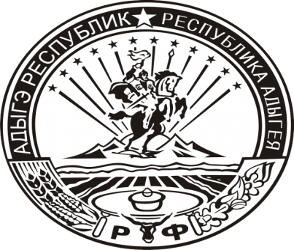 П О С Т А Н О В Л Е Н И ЕАДМИНИСТРАЦИИ МУНИЦИПАЛЬНОГО ОБРАЗОВАНИЯ «УЛЯПСКОЕ СЕЛЬСКОЕ ПОСЕЛЕНИЕ» от 13.01.2022 г. № 1 а. УляпОб изменении вида разрешенного использования земельного участка, с кадастровым номером 01:03:0000000:1372          В целях приведения в соответствие с действующим законодательством правовых актов администрации муниципального образования «Уляпское сельское поселение», руководствуясь Земельным кодексом Российской Федерации, Уставом муниципального образования «Уляпское сельское поселение»ПОСТАНОВЛЯЮ:1. Изменить вид разрешенного использования земельного участка, с кадастровым номером 01:03:0000000:1372, расположенного по адресу: местоположение установлено относительно ориентира расположенного в границах земельного участка. Почтовый адрес ориентира: Республика Адыгея, Красногвардейский район, а. Уляп, ул. им.А.Мукова, 69, входящего в зону – Ж-1 «Зона застройки индивидуальными жилыми домами», установив вид разрешенного использования – площадки для занятий сортом (код 5.1.3), являющийся основным видом разрешенного использования для указанного земельного участка в данной территориальной зоне.2. Направить данное постановление в филиал ФГБУ «ФКП Росреестра» по Республике Адыгея для внесения соответствующих изменений в Единый государственный реестр недвижимости.3. Контроль за исполнением данного постановления возложить специалиста по общим вопросам администрации муниципального образования «Уляпское сельское поселение» (Гунажокова А.К.).4. Настоящее постановления вступает в силу с момента его подписания.Глава администрации муниципального образования«Уляпское сельское поселение»	                                               А.М. Куфанов. 